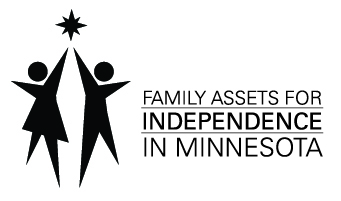 FAIM Account Opening ChecklistParticipant Full Name: __________________________________________________________FAIM Coach: _________________________________	Agency: ______________________Keep in Local File: FAIM Applicationreview for completion - ALL questions MUST be answeredmake sure it is signed and dated Income Documentation – one of the following options:Federal 1040 Tax Form – PREFERRED:  only the first 2 pages are needed unless business income is claimed then the Profit/Loss Statement is also neededMN Dept. of Revenue tax form and preparer overview pages are not accepted.W2’s for all employment and any other income (earned and unearned) for the full yearPay stubs and any other income (earned and unearned) for the previous 90 days (three FULL months) from the date the application was signed Contract Agreement Beneficiary Form Credit Report Tennessen Warning Bremer Release of Information Certificate for Opening Asset Account Signature Authorization for Withdrawals  Authorization of Automatic Transfer (optional)Send to Bremer: Bremer Release of Information Certificate of Opening Asset Account Signature Authorization for Withdrawals Authorization of Automatic Transfer - if completed (optional)Send to WCMCA:              FAIM Application Income Documentation Contract Agreement Beneficiary FormDate sent: __________________________________________